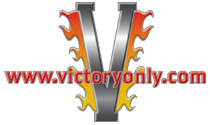 506 Light BracketInstallation Instructions:The light mounts are installed on the headlight mounting bracket as follows.It is easiest to have the bullet lights already mounted to the brackets.Remove the headlight shell from the mount completely and loosen the headlight bracket bolt on the underside of the lower tree.Now rotate the headlight bracket 180 Degrees (this will move the headlight forward).Using the new longer bolt supplied in the kit locate the new light brackets and headlight and reassemble onto headlight bracket.(NOTE) the cut outs on the top side of signal brackets are clearance for the headlight.Now adjust headlight and single bracket and tighten all hardware.